Amend the equipment title, safety signs (page 2) and example text in the tables. Delete italic prompts and page 2 before saving. What warnings and/or protective measures must be taken when using this equipment?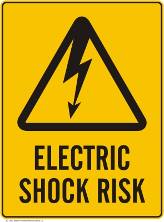 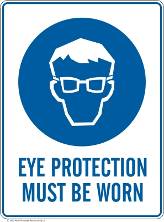 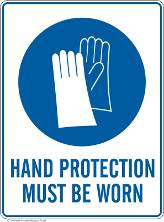 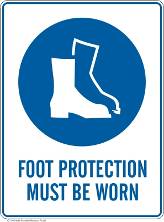 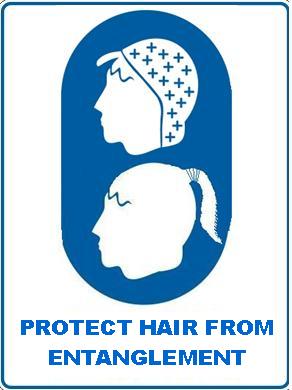 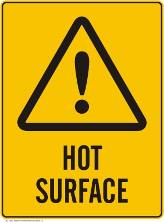  POTENTIALS HAZARDS…………                                                                         …………………    ………   … ……….    .…What are the potential hazards?   What can go wrong?  Are there known ways in which the equipment could fail generating a hazard?  Are there any by-products from use (i.e. eye hazards, breathing hazards)?PRE-OPERATIONAL SAFETY CHECKS                          do not use defective or faulty equipment                                                                            Equipment is sometimes not used for long periods.  What must be done to ensure that it is always as safe as possible to use?OPERATIONAL SAFETY…………                                                                   ………….… ………………   ………… …………..Note things that you must check whilst using the equipment.  Must you be aware of gauges providing important operational information?  How must you respond to certain things if they occur?POST-OPERATIONAL…   ………………………………… …                                                                 ……………… …………What must be done to ensure that the equipment will be ready for safe use next time it is required?  Is there routine maintenance to do after use?  What tidying up is required when you have finished using it? FORBIDDEN                                     this equipment must only be used for the purpose for which it is intendedAre there examples of known prohibited uses?  Could there be temptation to use the equipment for jobs it is unsuitable for.This Standard Operating Procedure does not necessarily cover all possible hazards associated with the equipment. It should be used in conjunction with other references. It is designed as an adjunct to training and to act as a reminder to trained, competent operators.PLEASE COPY APPROPRIATE SIGNS TO THE PAGE ABOVE.  DELETE REMAINDER TO LEAVE A SINGLE PAGE STANDARD OPERATING PROCEDURE.  FOR ADDITIONAL SIGNAGE PLEASE CONTACT SAFETY AND HEALTH.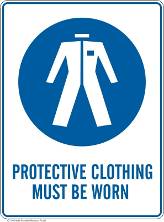 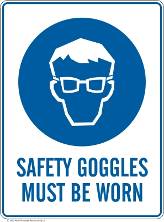 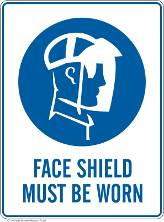 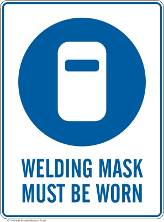 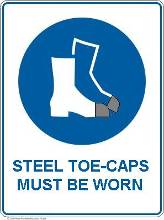 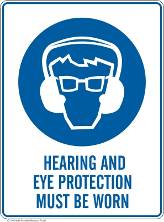 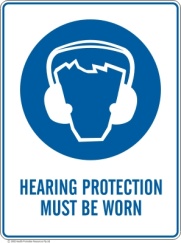 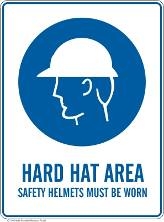 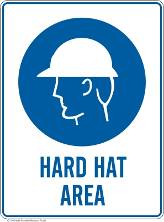 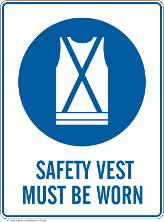 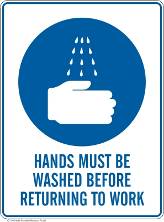 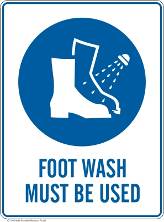 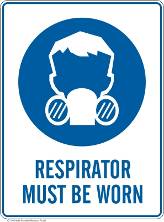 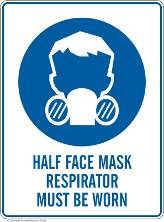 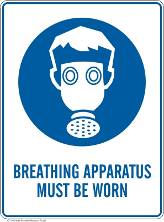 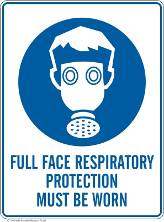 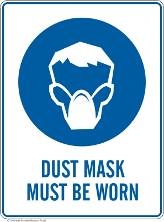 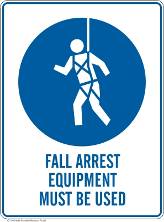 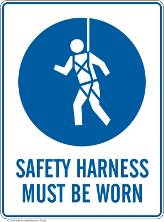 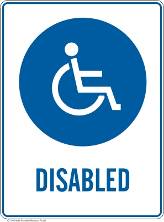 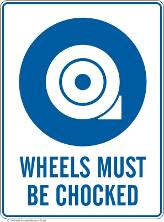 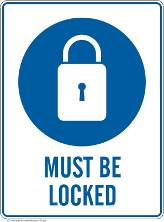 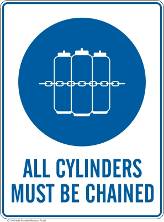 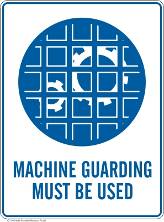 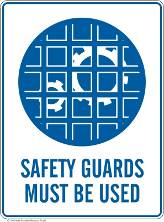 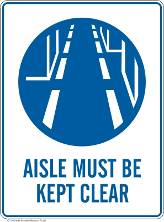 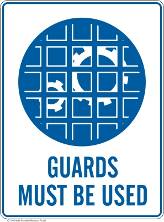 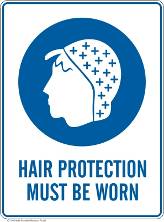 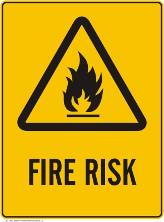 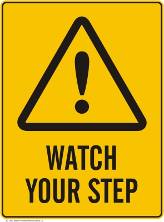 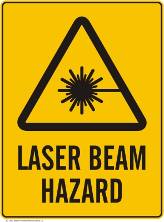 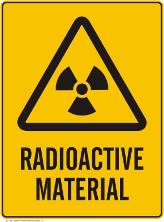 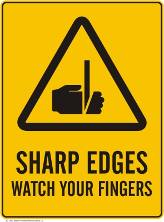 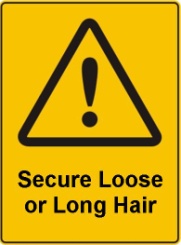 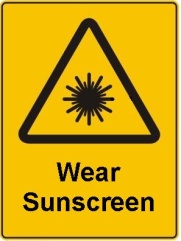 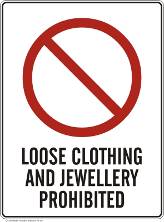 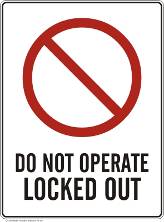 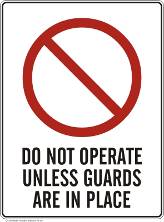 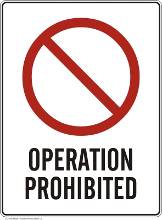 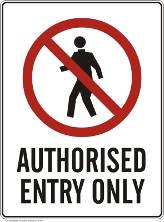 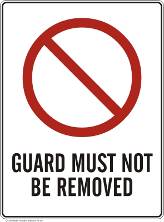 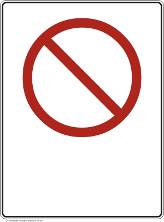 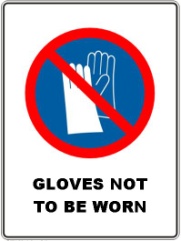 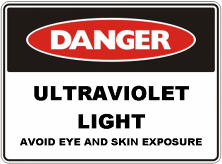 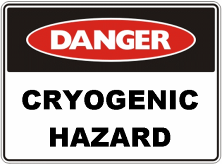 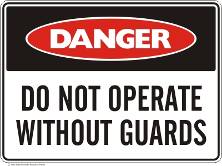 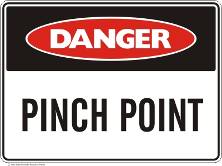 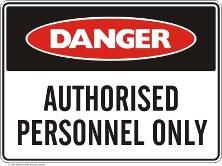 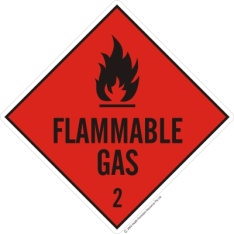 Hot element, surfaces and airflowEye injuriesBurnsFireToxic FumesSlip & trip hazardsElectric shock1Examine the power lead and gun for damage, do not use if damaged.2Ensure you are familiar with all the equipment controls.3Ensure the cord does not create a slip/trip hazard.1Do not use the Hot air gun in the proximity of any flammable materials, liquids, gases or vapours.2Never touch the HOT Nozzle with clothing or skin.3Never direct the air flow towards anyone.4Never use the Hot air gun if it is wet, over a sink or vessel or puddle of water1Switch off before putting the gun down and allow gun to cool down before storing.2Leave the equipment in a clean and tidy state.3Never leave the hot air gun unattended when switched on or when switched off but still HOT.1Do not use the Hot air gun on lead based paint or Western red cedar wood or any other materials which give off toxic fumes when heated.2Never block the inlet grill or obstruct the airflow while in operationASSESSMENT DATE:            /          /IF USED AS RECORD OF COMPENTENCYVerified by Supervisor:(name & signature)ASSESSMENT DATE:            /          /IF USED AS RECORD OF COMPENTENCYCompetent  operator:                         (name & signature)